Pantallazos de apoyo a solicitud realizadas.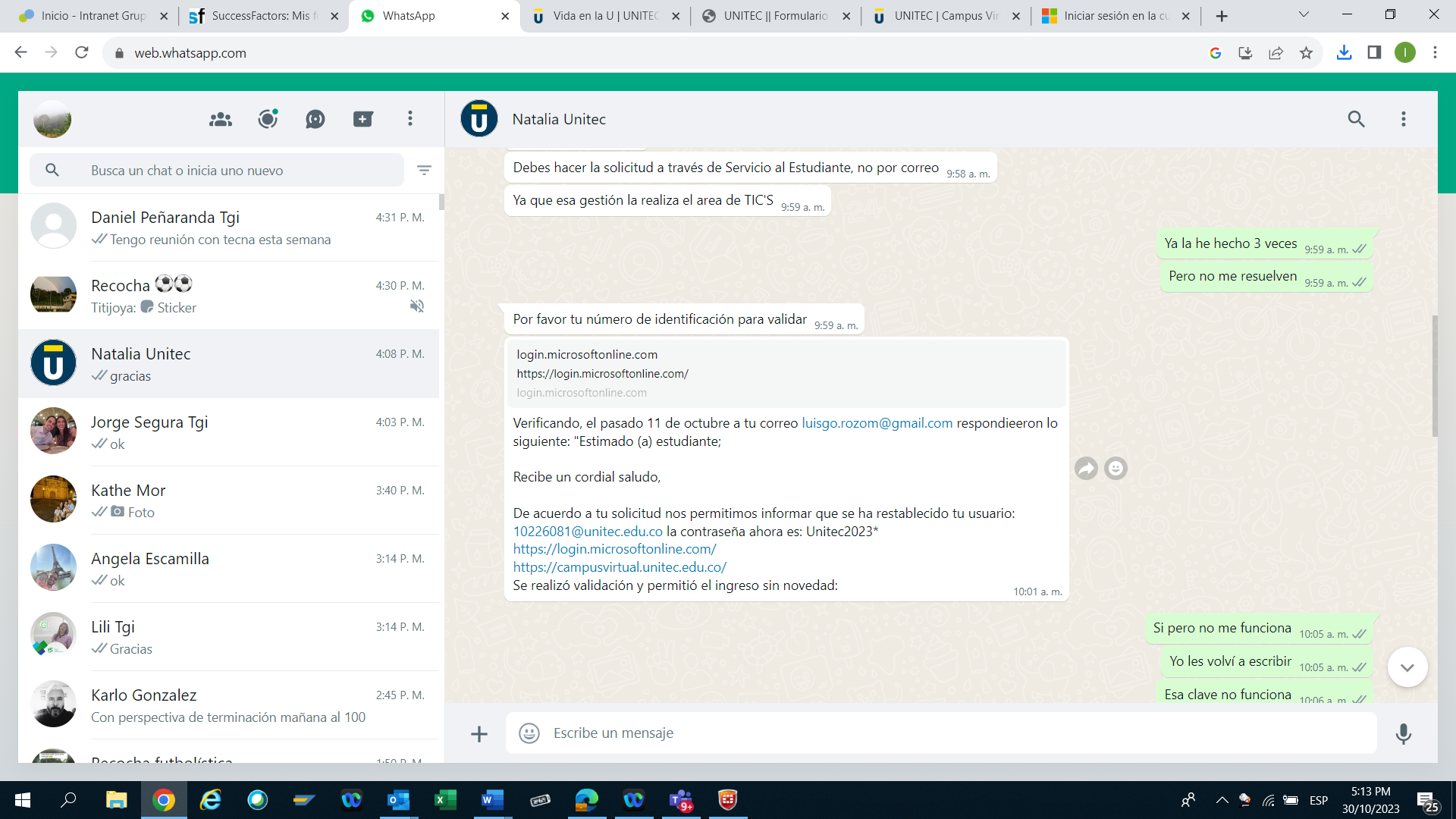 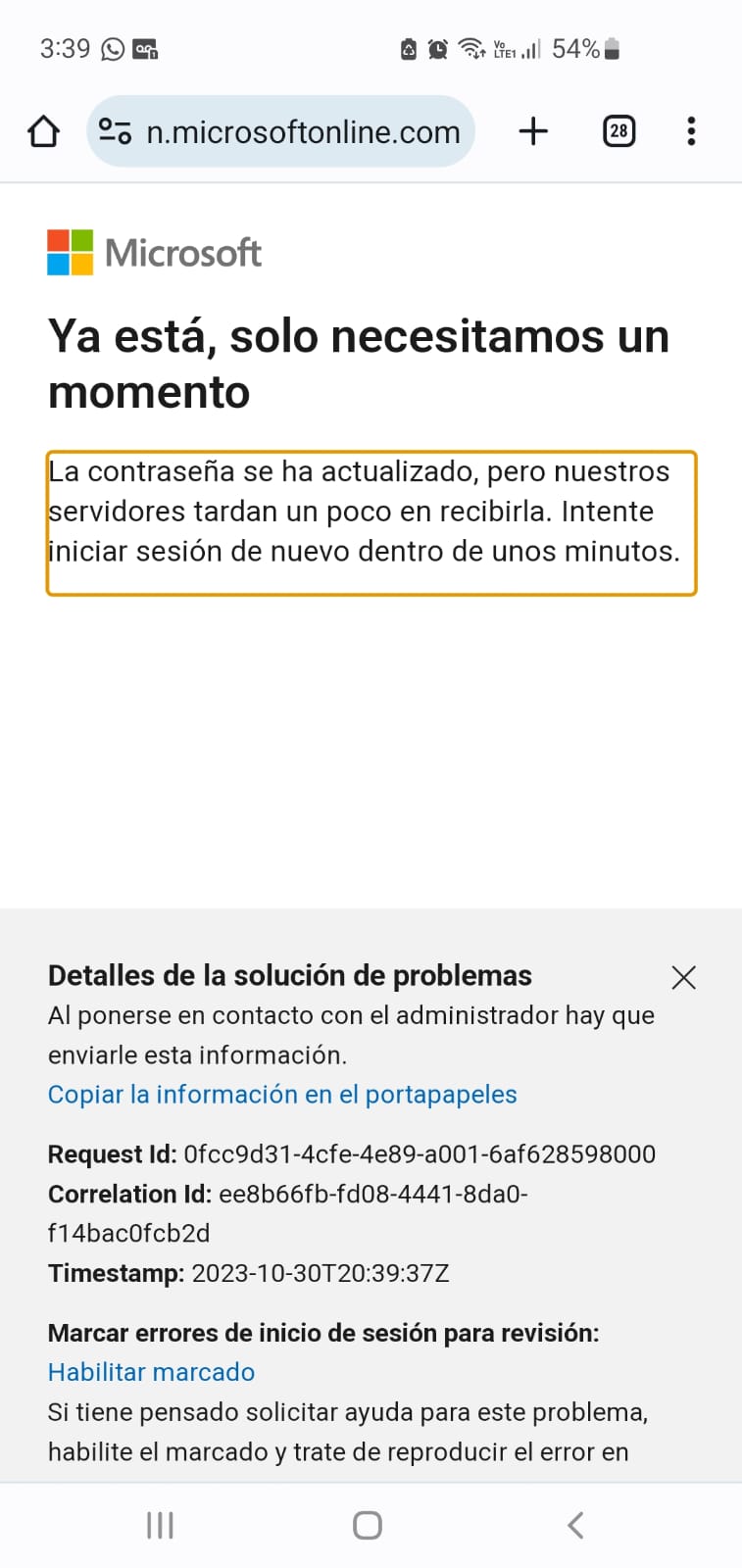 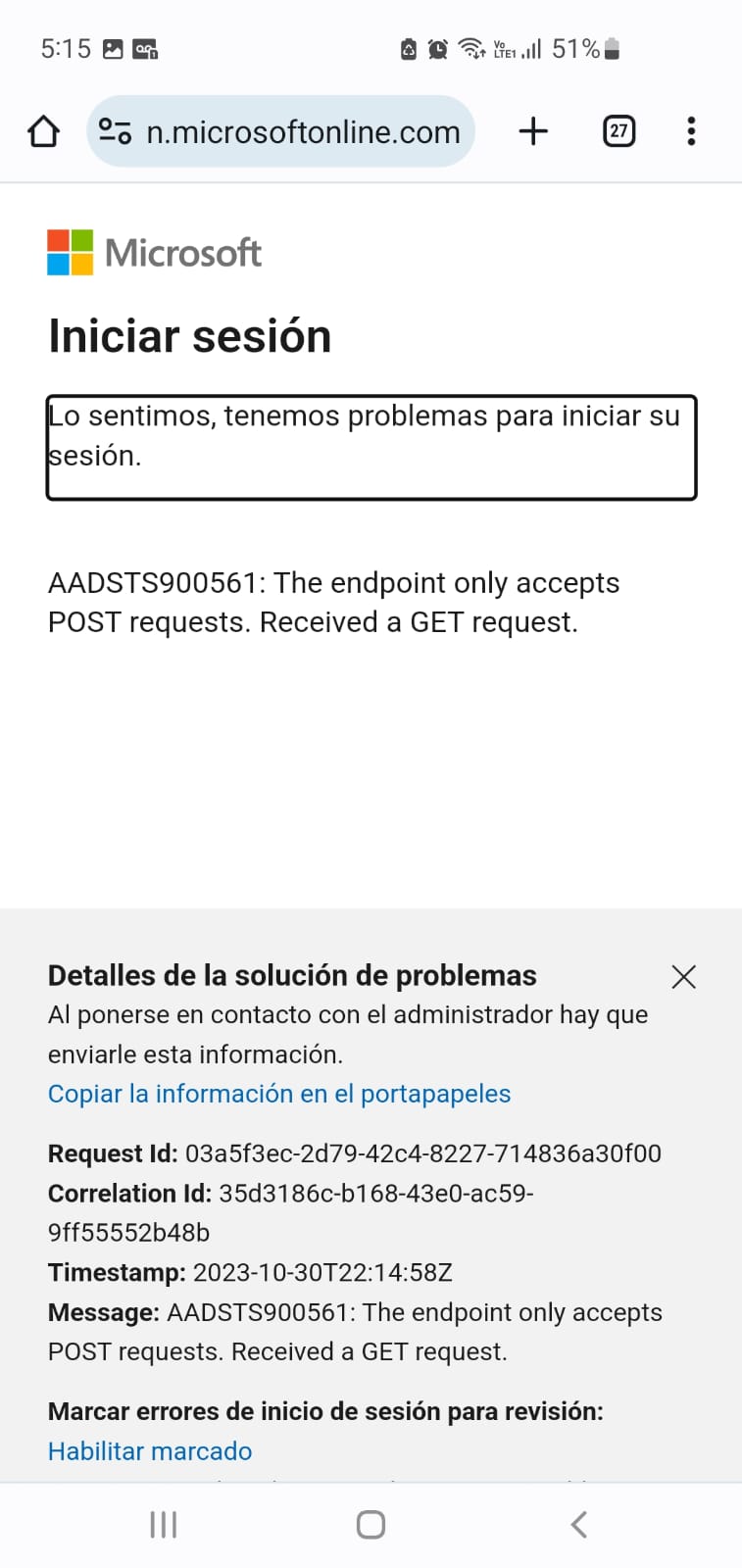 